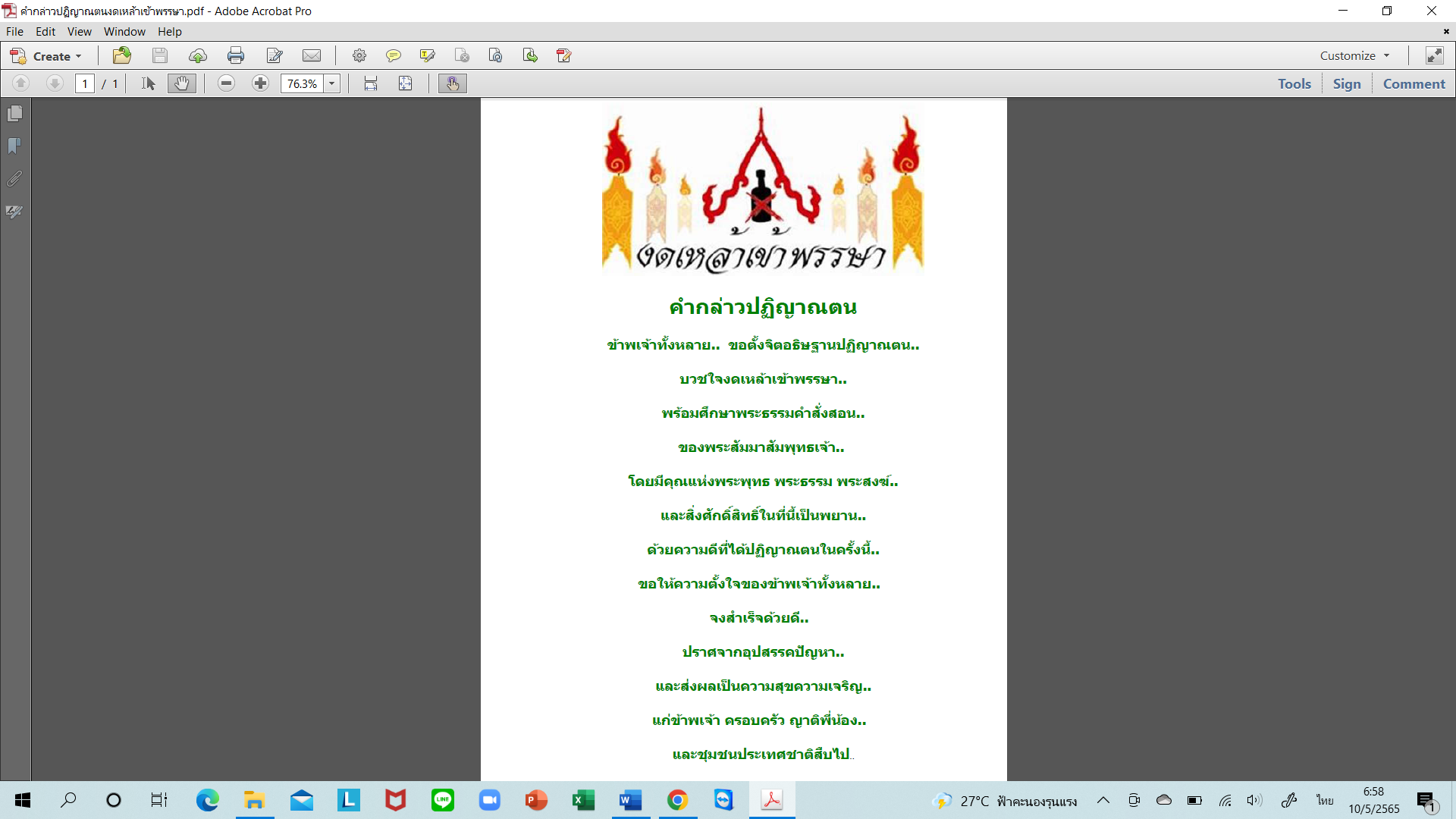 คำกล่าวตั้งจิตอธิฐานปฏิญาณตนข้าพเจ้าทั้งหลายขอตั้งจิตอธิฐาน    แสดงความตั้งใจปฏิญาณตนบวชใจงดเหล้า   เบียร์    บุหรี่   หรืออบายมุขทั้งหลายเพื่อเป็นบุญกุศล   เพิ่มพูนสติสัมปชัญญะสร้างเสริมสุขภาพให้แข็งแรงมีเงินเหลือเก็บเหลือใช้สร้างสุขให้ตนเอง ครอบครัว และสังคมด้วยความตั้งใจของข้าพเจ้านี้ขออำนาจคุณพระศรีรัตนตรัย และสิ่งศักดิ์สิทธิ์ทั้งหลายจงดลบันดาลให้สำเร็จ สำเร็จ สำเร็จขอความตั้งใจในการกระทำครั้งนี้       เป็นบุญกุศลอุทิศแด่ญาติพี่น้อง เจ้ากรรม นายเวรและสรรพสัตว์ทั้งหลายด้วยเทอญ